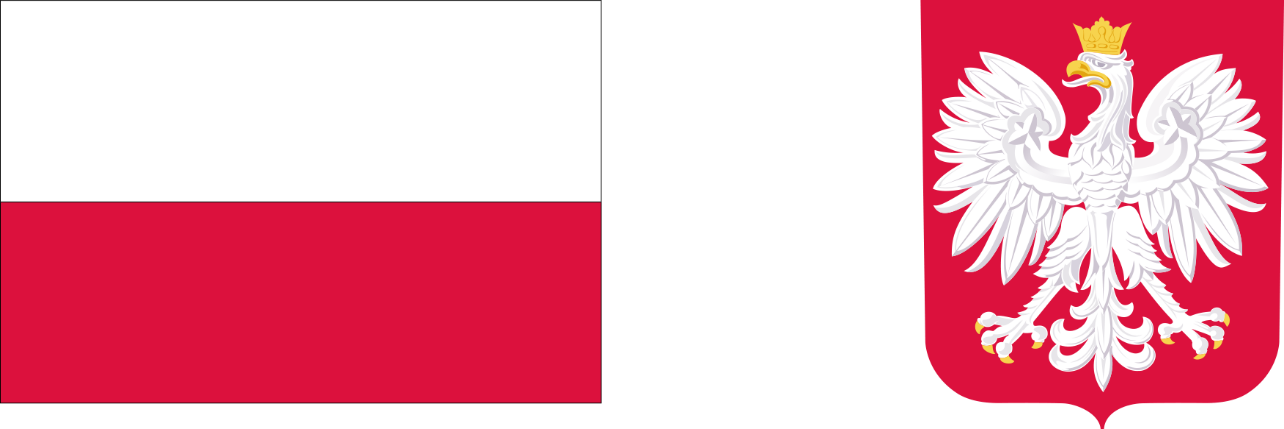 Pomoc dla Domów Pomocy Społecznej z budżetu państwaPowiat Krakowski otrzymał dodatkowe środki finansowe w formie dotacji celowej z budżetu państwa na dofinansowanie zadania własnego powiatu tj. na dofinansowanie dodatków do wynagrodzenia wraz z pochodnymi pracodawcy, dla pracowników zatrudnionych w oparciu o umowę o pracę w domach pomocy społecznej.Dofinansowanie wynosi: 3 699 950,00 złCałkowita wartość wynosi: 3 699 950,00 złData podpisania umowy: listopad 2023Środki finansowe zostaną rozdysponowane dla 9 Domów Pomocy Społecznej znajdujących się na terenie powiatu krakowskiego. Wysokość dotacji uzależniona jest od liczby zatrudnionych pracowników w DPS w przeliczeniu na etaty. 
Wysokość dotacji dla poszczególnych DPS:Dom Pomocy Społecznej w Batowicach: 536 465 złDom Pomocy Społecznej w Czernej: 423 149 złDom Pomocy Społecznej w Karniowicach: 425 318 złDom Pomocy Społecznej w Owczarach: 425 137 złDom Pomocy Społecznej w Więckowicach: 660 475 złDom Pomocy Społecznej w Konarach: 281 564 złDom Pomocy Społecznej w Ojcowie: 352 844 złDom Pomocy Społecznej w Prusach: 235 834 złDom Pomocy Społecznej w Radwanowicach: 359 164 zł.